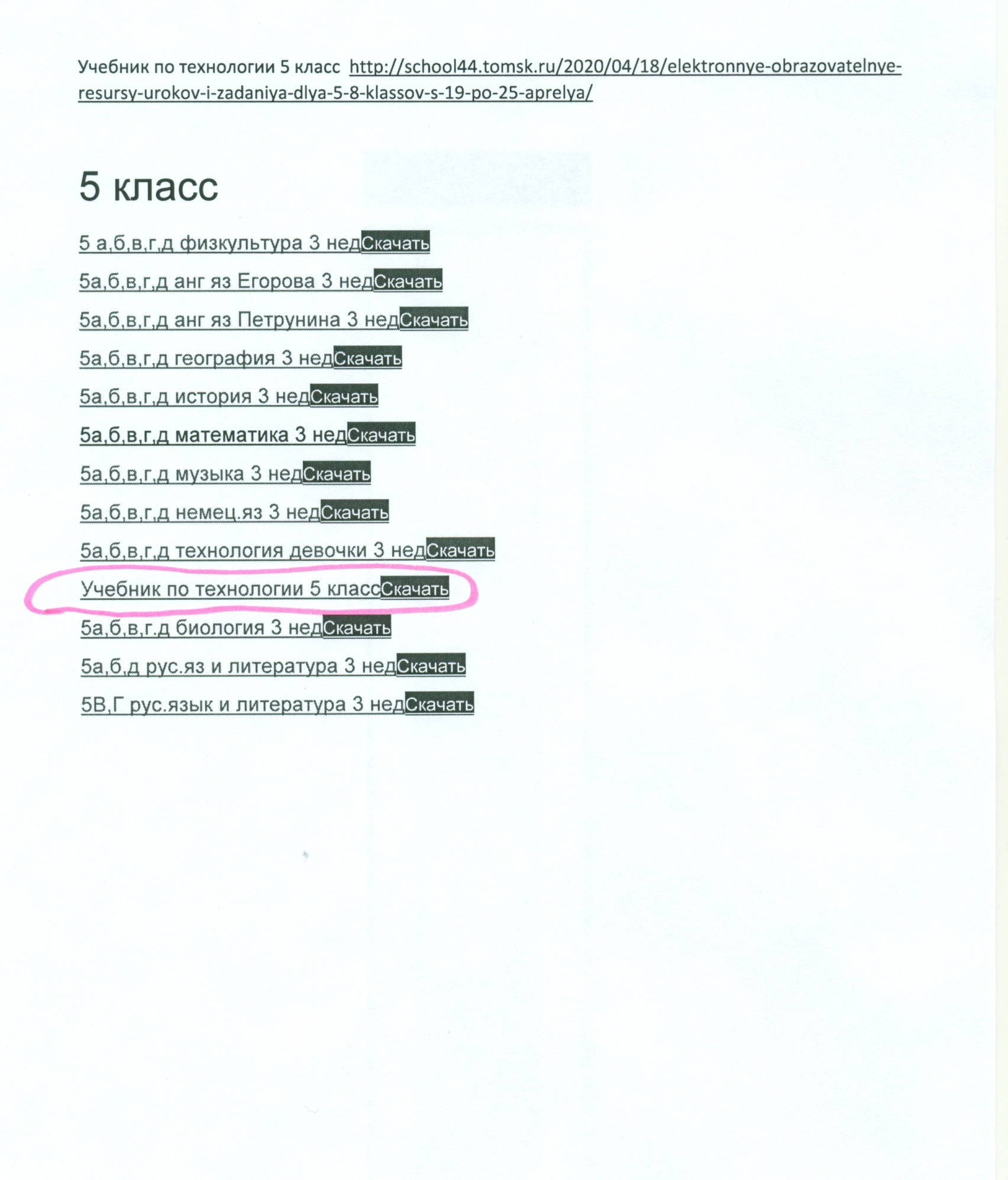 Тема урокаРесурс для самостоятельного изучения темы урока ( ссылка ресурса и комментарии учителя по самостоятельному изучению содержания урока)Тренировочные упражнения по теме урока  (параграф учебника, стр, ссылка ресурса, коментарии)Дата и место размещения выполненных заданий (дата сдачи   задания; адрес электронной почты)Рабочее место для ручной обработки металловУчебник - § 20Стр. 102-105Учебник по технологии 5 класс   http://school44.tomsk.ru/2020/04/18/elektronnye-obrazovatelnye-resursy-urokov-i-zadaniya-dlya-5-8-klassov-s-19-po-25-aprelya/ https://www.youtube.com/watch?v=BhA0hnxom2w гимнастика для глаз занимаемся ежедневно между дистанционными урокамиОтветить  кратко на вопросы после параграфа (стр. 110)До 09.05.2020направить фото или файл в любом формате  по почтеborodinserguei@yandex.ruГрафические изображения деталей из металла и искусственных материалов.Учебник - § 21Стр. 106-108Учебник по технологии 5 класс   http://school44.tomsk.ru/2020/04/18/elektronnye-obrazovatelnye-resursy-urokov-i-zadaniya-dlya-5-8-klassov-s-19-po-25-aprelya/ https://www.youtube.com/watch?v=BhA0hnxom2w гимнастика для глаз занимаемся ежедневно между дистанционными урокамиОтветить  кратко на вопросы после параграфа (стр. 110)До 09.05.2020направить фото или файл в любом формате  по почтеborodinserguei@yandex.ru